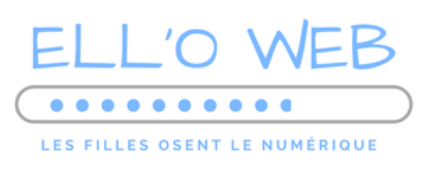 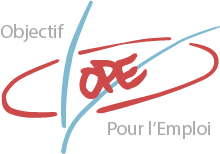 Fiche INFORMATIONNom :                                                                          Date de naissance : Prénom :Adresse :                                                                   Tél :       Email : Etablissement scolaire :                                            Classe : Régimes Alimentaires spécifiques / allergies   L’association s’occupe de fournir les repas du midi : Numéro de téléphone et adresse e-mail du tuteur légal (à contacter en cas d’urgence)Tél : 							              Mail : Activité (métiers) des tuteurs légaux : PARENT 1 :PARENT 2 :Projet professionnel : Comment j’ai connu ELL’OWEB ? Remarques : 